1、检验申请书四川省船舶建造检验申请书兹申请：                 对图号为              的下述船舶进行建造检验。船    名：                    建造厂：                              船舶种类：                    船籍港：                              船舶所有人：                  船舶经营人：                          航区：              设计总吨位：              船体材料：            船长：              型      宽：              型    深：            吃水：              主机总功率：              主电源容量：          主机型号：          台      数：                  申请人：                                     检验地点：             申请材料：检验申请表                                            份数：     经船检机构批准的有效设计图纸、技术文件一套            份数：                船检机构的审图批文                                    份数：     需要说明的问题：                                                        我们保证按规定支付建造检验费，包括检验费、验船师执行检验工作所必需的差旅费和其它开支。即使此项检验未能完成，我们也同意根据已进行的工作按一定比例支付相应的费用。此外，关于上述船舶的图纸资料和技术文件，我单位特声明在其使用及提交上系完全合法。联系人（申请单位盖章）：                                              地址：                                                               电话：                                                               年   月   日四川省船舶营运检验申请书兹申请：                 对下述船舶进行检验，并签发证书和技术文件： 船    名：                    船检登记号：                          船舶种类：                    船籍港：                              船舶所有人：                  船舶经营人：                          申 请 人：                    检验地点：                            检验种类：□初次检验                □换证检验              □中间检验□年度检验                □附加检验              □船底外部检验□搁置检验                □特别定期检验申请材料：《船舶检验证书簿》正本或复印件                     份数：        船舶修理项目清单                                   份数：                   非本港籍船舶段由船籍港《检验委托书》               份数：        因改变用途、航区等进行的有关计算资料               份数：        营运检验申请表                                     份数：        需要说明的问题：                                                        我们保证按规定支付建造检验费，包括检验费、验船师执行检验工作所必需的差旅费和其它开支。即使此项检验未能完成，我们也同意根据已进行的工作按一定比例支付相应的费用。此外，关于上述船舶的图纸资料和技术文件，我单位特声明在其使用及提交上系完全合法。检验证书到期时间：             年       月        日申请人（申请单位盖章）：                                              电话：                          年   月   日2、船舶名称核定通知书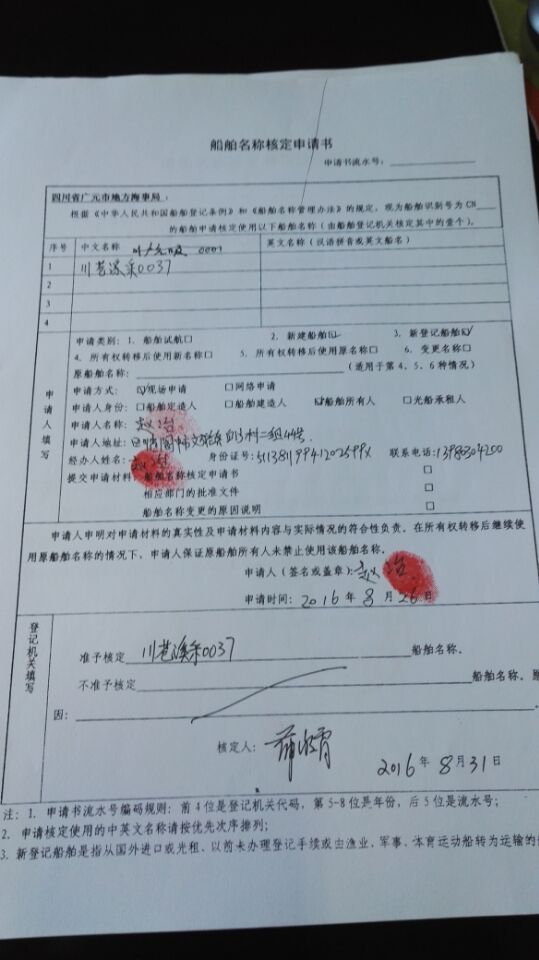 3、船舶设计审批文件及船舶设计批准图纸、技术文件；（暂无）4、船厂资质证明复印件；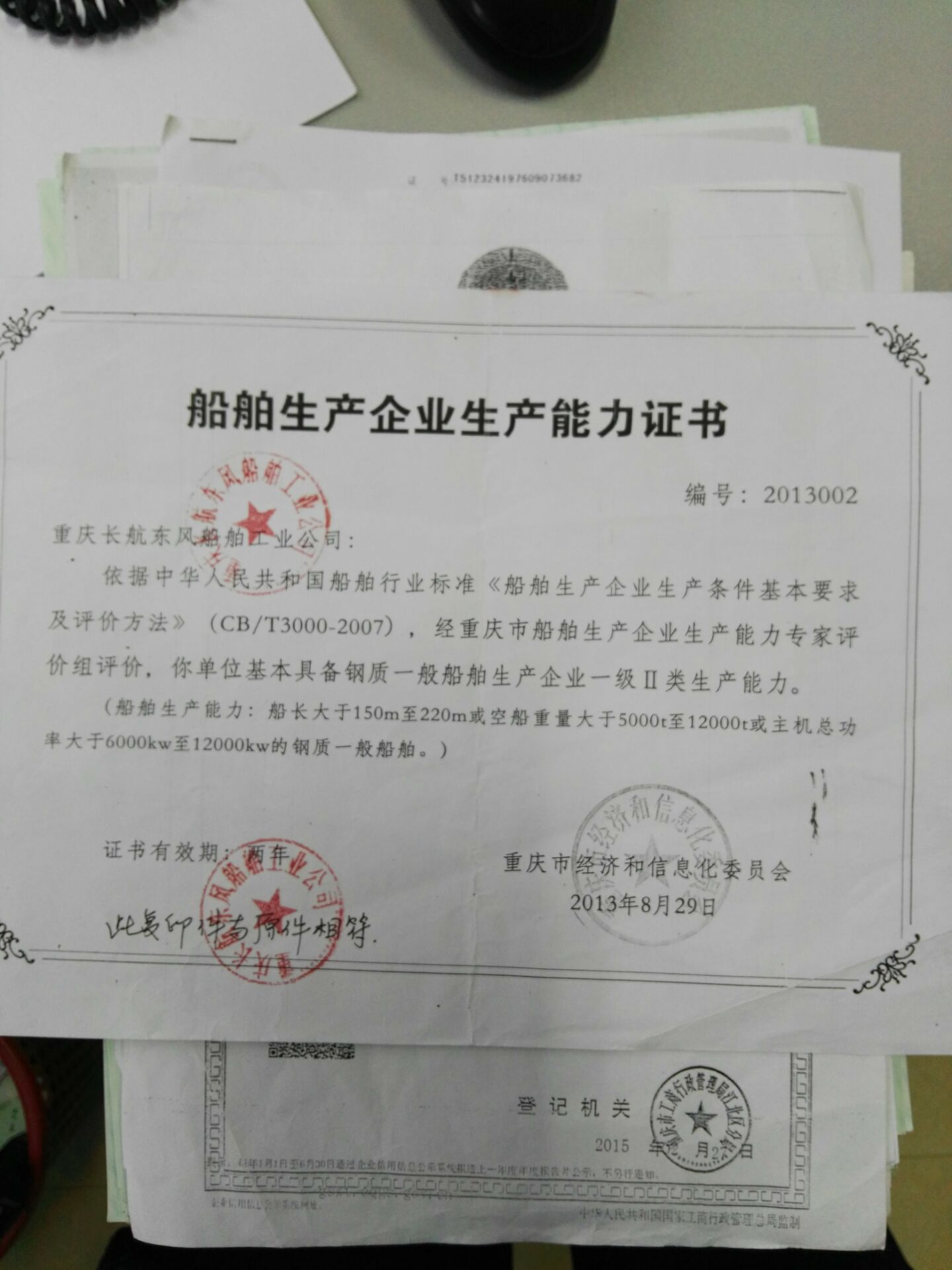 5、船舶建造合同；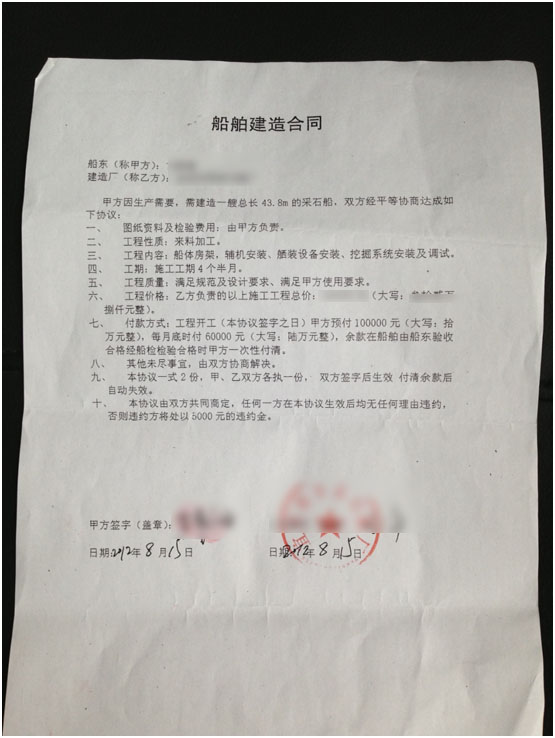 6、船东身份证复印件或企业营业执照复印件或委托经营合同复印件；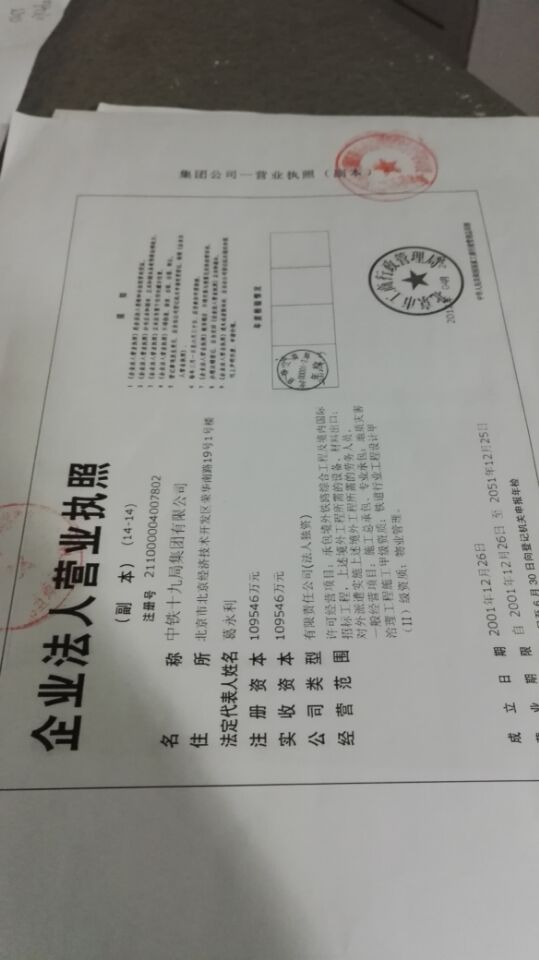 